Уважаемые родители!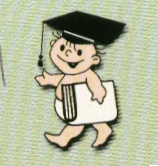     Читайте детям вслух не меньше, чем 20–30 минут в день. Обязательно читайте с выражением! Малыш должен уметь слышать и слушать.       Если ребенок хочет — пусть читает сам. Считается, что к семи годам у ребенка уже складывается такая потребность. Купите ему книжку с крупным шрифтом и хорошими картинками.     Следует всячески поощрять пересказывание содержания – это развивает речь и мышление ребёнка.      Чтобы чтение не стало изнурительным и бессмысленным, необходимо с самого начала, пока ребёнок не овладел техникой чтения, не заставлять читать много и долго. 
      Книги знают больше самого образованного папы, самой умной мамы, самого эрудированного учителя, опытной бабушки, начитанных друзей. Книги ничего не забывают и не путают, у них не бывает плохого настроения, они никогда не заняты, они всегда готовы к ответу.       Сделайте чтение приятным времяпровождением, и тогда книга станет Вашим добрым помощником в воспитании умного, понимающего, доброго и сильного ребенка.Ждём Вас в ЦГДБ имени М. Горького по адресу ул. Фрунзе, 58 тел. 610-535, 611-091с 9-30 до 18-00, выходной - субботаУважаемые родители!    Читайте детям вслух не меньше, чем 20–30 минут в день. Обязательно читайте с выражением! Малыш должен уметь слышать и слушать.       Если ребенок хочет — пусть читает сам. Считается, что к семи годам у ребенка уже складывается такая потребность. Купите ему книжку с крупным шрифтом и хорошими картинками.     Следует всячески поощрять пересказывание содержания – это развивает речь и мышление ребёнка.      Чтобы чтение не стало изнурительным и бессмысленным, необходимо с самого начала, пока ребёнок не овладел техникой чтения, не заставлять читать много и долго. 
      Книги знают больше самого образованного папы, самой умной мамы, самого эрудированного учителя, опытной бабушки, начитанных друзей. Книги ничего не забывают и не путают, у них не бывает плохого настроения, они никогда не заняты, они всегда готовы к ответу.       Сделайте чтение приятным времяпровождением, и тогда книга станет Вашим добрым помощником в воспитании умного, понимающего, доброго и сильного ребенка.Ждём Вас в ЦГДБ имени М. Горького по адресу ул. Фрунзе, 58 тел. 610-535, 611-091с 9-30 до 18-00, выходной - субботаУважаемые родители!    Читайте детям вслух не меньше, чем 20–30 минут в день. Обязательно читайте с выражением! Малыш должен уметь слышать и слушать.       Если ребенок хочет — пусть читает сам. Считается, что к семи годам у ребенка уже складывается такая потребность. Купите ему книжку с крупным шрифтом и хорошими картинками.     Следует всячески поощрять пересказывание содержания – это развивает речь и мышление ребёнка.      Чтобы чтение не стало изнурительным и бессмысленным, необходимо с самого начала, пока ребёнок не овладел техникой чтения, не заставлять читать много и долго. 
      Книги знают больше самого образованного папы, самой умной мамы, самого эрудированного учителя, опытной бабушки, начитанных друзей. Книги ничего не забывают и не путают, у них не бывает плохого настроения, они никогда не заняты, они всегда готовы к ответу.       Сделайте чтение приятным времяпровождением, и тогда книга станет Вашим добрым помощником в воспитании умного, понимающего, доброго и сильного ребенка.Ждём Вас в ЦГДБ имени М. Горького по адресу ул. Фрунзе, 58 тел. 610-535, 611-091с 9-30 до 18-00, выходной - суббота